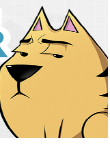 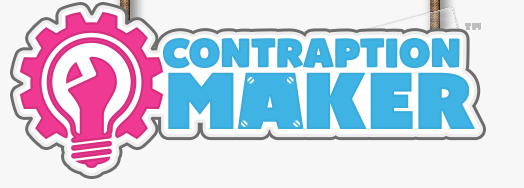 Directions:  Answer each challenge below and answer the questions in complete sentences.The Top-Sports owner recently brought in three different types of sports balls (i.e. basketball, soccer ball and pool ball) and wanted to find out their relative weights. However, the shop weighing machine was damaged due to wear and tear, so the owner asked you to come up with some ingenious ways to determine the relative weight of the three ball types and tell him which ball type is the lightest, medium and heaviest. The relative weights should be determined through one program run only. You may use as many objects as you like, but they must be relevant to achieving the objective. However, your device/mechanism should consist of no less than 5 objects (excluding the balls). Marks will be given for creative ideas and the number of actions generated, i.e. the more sophisticated the better.What was the Problem you needed to solve? __________________________________________________________________________________________________________________________________________________________________________________________________________________What challenges were you faced with? __________________________________________________________________________________________________________________________________________________________________________________________________________________Did you brainstorm any other designs?__________________________________________________________________________________________________________________________________________________________________________________________________________________Why did you choose your final design?__________________________________________________________________________________________________________________________________________________________________________________________________________________On the back of this page please sketch you design to the best of your ability